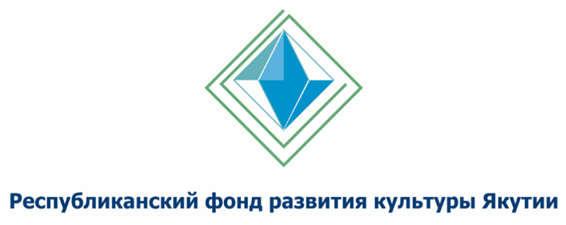 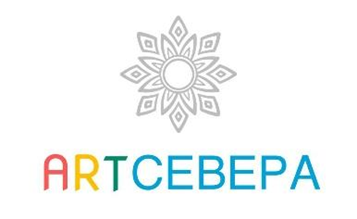 Республиканский фонд развития культуры Якутии и Академия развития творчества «ARTСЕВЕРА» при поддержке Министерства культуры и духовного развития Республики Саха (Якутия) International competition of vocalists and instrumentalists «EURASIA INTERNATIONAL MUSIC COMPETITION»ПОЛОЖЕНИЕ Всероссийского заочного конкурса «Великая Победа!»СРОКИ ПРОВЕДЕНИЯ КОНКУРСА :С 27 АПРЕЛЯ ПО 14 МАЯ 2021 Г.РАБОТА ЖЮРИ: С 15 МАЯ ПО 17  МАЯ 2021 Г.ИТОГИ КОНКУРСА: 18 МАЯ 2021 ГОДА НА САЙТЕ РЕСПУБЛИКАНСКОГО ФОНДА РАЗВИТИЯ КУЛЬТУРЫ ЯКУТИИ  http://www.fondcultury.com/  По итогам конкурса среди обладателей звания Гран-При будут выявлены Абсолютные победители конкурса.Рассылка дипломов в течении 5 дней после результатов на Ваши указанные в заявке электронные почты.Рассылка наградной продукции для Абсолютных победителей в течении недели после результатов по Почте России.Цели и задачи Конкурса:	1. Воспитание патриотических чувств молодежи и старшего поколения;	2. Сохранение исторической памяти о подвиге народа в годы Великой Отечественной войны;	3. Выявление и поддержка любителей и профессионалов в сфере искусства;          4. Повышение исполнительского мастерства коллективов, обмен творческим опытом.          5. Приобщать молодое поколение посредством вовлечения в искусство к героической истории Российского государства и подвигу народа в годы Великой Отечественной войны 1941 – 1945 годов;	6. Популяризация изучения героического прошлого страны, а также изучения родословной своей семьи;          7. Укрепление профессиональных и культурных связей между творческими коллективами, руководителями России;          8. Стимулирование творческого потенциала детей, молодежи и взрослых. Направления конкурса:Тема участия: “Великая Пебеда!”Вокал (академический, эстрадный, народный) песни на военную тематику, участвуют соло номера, групповые, ансамбли и хоры.Критерии оценки1.музыкальность, художественная трактовка музыкального произведения2.чистота интонации и качество звучания3.сценическая культура4.сложность репертуара          5.исполнительское мастерствоСмотр строя и песни (военный). Состав команды – командир + участники (от 10 человек и больше). Форма одежды – парадная с головными уборами, оборудованная шевронами и нашивками с символикой школы или др., аксельбантами, знаками различия (погоны, эмблемы родов войск), кокардами. В ходе конкурса проверяется и оценивается: - действия командира; - одиночная строевая выучка в ходе показательных выступлений; - строевая слаженность команд - умение участников четко, однообразно и согласованно действовать в составе команды; - внешний вид участников команды; - строевую слаженность команд (прохождение торжественным маршем, исполнение строевой песни) Хореография (военный танец). Участники Конкурса (коллективы, солисты) должны представить хореографическую композицию на заданную тему. Критерии оценок выступлений:Выступления оцениваются по 2-м позициям.«Техника исполнения».1. Правильное исполнение фундаментальной (базовой) техники танцевального направления2. Ритмичность исполнения.3. Синхронность исполнения (там, где это необходимо).4. Технический уровень всех танцоров.«Композиция / хореография / артистизм / образ».При выставлении оценок по этой позиции жюри учитывает следующее.1. Музыкальность.2.Композиция, постановка (ее креативность, оригинальность), драматургия.3. Сценография, рисунки и перестроения.4. Разнообразие лексики танца.5. Соответствие музыки выбранной концепции композиции.6. Соответствие исполняемых движений выбранной музыке и теме.7.Эмоциональное содержание (правильно поставленная эмоциональнаяреакция на движения, сюжет, концепцию и др.).Художественное слово: - стихотворение- монолог- проза- поэзия (собственного сочинения)Критерии оценивания:• артистизм;• сценическая свобода;• раскрытие образа;• профессионализм;• художественный вкус.Театрализованное представлениеК конкурсу предоставляются видеозаписи театрализованных представлений на тему: «Великая Победа!»       Критерии   оценивания:- художественная ценность материала;- режиссерское воплощение постановки;- актерское мастерство, пластика исполнения, свобода внешняя и внутренняя, выразительность речи актера;- соответствие репертуара возрасту исполнителей;- создание атмосферы постановки.Инструментальная музыка (военные марши, музыка военных лет, героическо-патриотическая музыка, исполняемые на любых видах инструментов). - Фортепиано;- Струнно-смычковые инструменты: скрипка, виолончель, альт, контрабас;- Струнно-щипковые инструменты: гитара, домра, балалайка;- Духовые инструменты: труба, флейта, саксофон, кларнет, тромбон, гобой;- Народные инструменты: баян, аккордеон, гармонь;- Ударные инструменты;- Национальные инструменты;- Электронные инструменты;- Смешанные ансамбли и оркестры.Участники исполняют ОДНО произведение на выбор. Критерии оценок работ: - Уровень владения музыкальным инструментом;- Музыкальность и эстетичность;- Артистизм, харизматичность и сценический образ;- Сложность репертуара;- Мастерство и техника исполнения; - Оригинальность, владение материалом.Изобразительное искусство:Предметом Конкурса являются рисунки на тему: «Великая Победа!». Рисунок должен отображать тематику подвига народа в годы Великой Отечественной войны, тружеников тыла, командиров и солдат, портреты ветеранов и т.п.- Детские рисунки должны быть выполнены без помощи родителей или педагогов- Все работы должны быть подписаны: Ф.И.О, возраст автора.- Тема рисунков: Свободная- Рисунки могут быть выполнены на любом материале (ватман, картон, холст и т.д.) и исполнены в любой технике рисования (масло, акварель, тушь, цветные карандаши, мелки и т.д.).- Фотографии рисунков прикрепляете в заявке (фотографии должны быть в хорошем качестве, для адекватной оценки работы)- Количество работ, представленных на Конкурс одним участником, не может превышать 2 фотографий одного рисунка.- Рисунки, не соответствующие тематике Конкурса, имеющие низкое художественное или техническое качество, могут быть отклонены от участия.Фотоконкурс “Великая Победа”Предоставляются  фотографии с участниками ВОВ, парадов, военной техники, старые фотографии военных лет, фотографии раскрывающие тему конкурса, постановочные фотографии. На Фотоконкурс принимаются исключительно авторские фотографии, сделанные лично участником Фотоконкурса на фотоаппарат или смартфон. Фотографии, заимствованные из интернета, а также выполненные родителями и другими лицами, не рассматриваются!Ответственность за соблюдение авторских прав на фотографии, участвующие в конкурсе, несет автор, приславший данную работу.Присылая свою работу на конкурс, автор автоматически дает право организаторам конкурса на использование представленного материала по своему усмотрению (размещение в сети Интернет, фотогалереи и т.д.)Каждый участник гарантирует, что является автором предоставляемой к участию в конкурсе работы. Участники гарантируют, что работы не нарушают и не будут нарушать права на интеллектуальную собственность третьих лиц.Критерии оценивания:соответствие теме конкурса;содержание фотографии (полнота раскрытия темы, оригинальность, ясность идеи, информативность);композиция (расположение объектов на фотографии);качество исполнения работы (эстетичность; аккуратность исполнения);цветовое решение (гармония цветового решения);уровень владения фотоаппаратом или смартфоном (использование возможностей технического устройства, владение инструментами, эффектами и т.д.);творческий уровень автора (соответствие творческого уровня возрасту автора).ДПИ (бисероплетение, бумажная пластика, резьба и инкрустация по дереву, вязание, вышивка, лепка, декупаж, фелтинг, батик, смешанная техника, декоративная роспись): - Работа должна быть представлена в электронном виде в форматах JPEG или GIF(фото). Размер графического файла не должен превышать 3 мегабайта.     - Каждая работа должна быть снабжена этикеткой-описью на которой необходимо указать: Ф.И.О, возраст автора.      - Критерии оценки: - Соответствие работы тематике конкурса;- Соответствие работы номинации конкурса;- Творческий подход в выполнении работ;- Сложность работы;- Оригинальность;- Исполнительское мастерствоКонкурс для педагогов Участник представляет проект, посвященный Великой Победе. Конкурс проводится в заочной форме. Тематика должна содержать смысл образовательного характера и не противоречить общепризнанным научным фактам, этическим нормам и законодательному праву- Предоставляя на конкурс свою заявку, автор подтверждает свое согласие с правилами проведения конкурса.- Автор несет ответственность за нарушение авторских прав третьих лиц.- В случае возникновения каких-либо претензий третьих лиц в отношении работ, представленных на конкурс автором, автор обязуется урегулировать их своими силами и за свой счёт, при этом работа снимается организационным комитетом с участия в конкурсе.- Присланные материалы не рецензируются и не возвращаются. Принимаются работы по направлениям:●	Педагогический проект    ●	Открытый урок●	Мероприятия, ●	Мастер – класс.          ●	Методическая разработкаКритерии оценки конкурсных работ•	 Актуальность и оригинальность идеи проекта;•	 Педагогическая целесообразность выполненной разработки; •	 Новизна;•	 Социальная значимость; •	 Возможность использования проекта в других образовательных учреждениях;НПК на тему “Великая Победа”.Участники отправляют доклады по направлениям, соответствующим теме Направления секций:                                       - Музыкальное направление (Военная музыка, композиторы, музыканты, певцы военных лет)- Художественное образование (Художники о войне)- хореографическое искусство (хореография, танцевальные коллективы, хореографы военных лет)- театральное искусство (Спектакли, постановки о войне, о подвигах народа) - История моей Республики во время войны 1941-45 гг. (Доклады о людях во время войны, о своих дедушках, бабушках, о родственниках и т.д)Основные критерии оценки проектов: актуальность и новизна; инновационный взгляд; полнота содержания доклада; практическая значимость; реальность исполнения доклада; объективность Возрастные категории участников во всех номинациях:- I возрастная группа - ДОУ;- II возрастная группа - 7-9 лет;- III возрастная группа - 10-13 лет;- IV возрастная группа - 14-18 лет;- V возрастная группа - взрослые.Подведение итогов и награждениеЖюри конкурса: Руководство и члены Республиканского фонда развития культуры Якутии, Академии развития творчества ARTСЕВЕРА, International competition of vocalists and instrumentalists «EURASIA INTERNATIONAL MUSIC COMPETITION» (South Korea).- Итоги конкурса подводит жюри – экспертная комиссия, которая среди участников и определяет победителей в каждой категорииКритерии оценивания:Максимальный балл по конкурсу 40 баллов — это означает участник, получивший 40 баллов автоматом становится Гран При. 39-38 баллов — Лауреат I степени, 37-36 — Лауреат II степени, 35-34 — Лауреат III степени, 33 — Дипломант I степени, 32 — Дипломант II степени, остальные Дипломанты III степени.            Все участники настоящего конкурса по итогам получают сертификаты участника и дипломы (Гран-При, Лауреаты - I, II, III степени, Дипломанты - I, II, III степени по каждой номинации участия), руководителям благодарность, руководителям победителей Гран-При и Лауреатов I, II, III степени присуждается диплом «Лучший руководитель»Заявки принимаются: С 27 АПРЕЛЯ ПО 14  МАЯ 2021 Г.Подробнее о конкурсе на нашем сайте: https://www.fondcultury.com/Организационный взнос:        - 200 руб. – коллективы с одного участника (от 15 человек);- 300 руб. - коллективы с одного участника (от 5 человек);- 350руб. – коллективы малых форм с одного участника (до 4 человек), НПК;- 450 руб. – сольный номер(единоличное участие), НПК;- 250 руб. – выставочные конкурсы (ИЗО, ДПИ, Фотоконкурс) (единоличное участие);- 200 руб. – выставочные конкурсы (ИЗО, ДПИ, Фотоконкурс) (коллективное участие от 2 человек);- 450 руб – участие педагогов и руководителей (единоличное участие);- 400 руб – коллективное участие педагогов и руководителей (участие от 2 человек).Собранные организационные взносы включают в себя расходы, связанные с организационно-техническим обеспечением фестиваля.Как подать заявку:- Заходим на наш сайт: 1. по ссылке: https://www.fondcultury.com/2. или  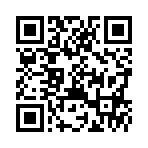 - Нажимаем подать заявку «Великая Победа!»  - По оплате выбираем один из подходящих для вас вариантов указанные на сайтеВНИМАНИЕ!!! При заполнении указываем действующий электронный адрес, полностью указываем ФИО участника либо название коллектива, учреждение, название работы(номера). Обязательно проверяем на наличие ошибок, это необходимо для правильности заполнения наградных документов, как вы заполните свою заявку также будут оформляться ваши дипломы. Дипломы будут направляться на указанную вами электронную почту.Прием заявок: С 27 АПРЕЛЯ ПО 14  МАЯ 2021 Г.Результаты конкурса на нашем сайте: 18 МАЯ 2021 г.Рассылка дипломов в течении 5-и дней после результатов.Справки по тел. ватсап, вайбер, телеграмм: +7-984-112-05-55, +7-984-106-86-35Эл. адрес: fondcultury@mail.ruСайт: https://www.fondcultury.com/ Подробности о заочном участии узнавайте на нашем сайте и по контактным номерам.